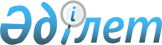 Ақжайық ауданы Алмалы ауылдық округінің Жантемір елді мекені аумағына шектеу іс-шараларын белгілеу туралы
					
			Күшін жойған
			
			
		
					Батыс Қазақстан облысы Ақжайық ауданы Алмалы ауылдық округі әкімінің 2015 жылғы 24 тамыздағы № 11 шешімі. Батыс Қазақстан облысының Әділет департаментінде 2015 жылғы 26 тамызда № 4007 болып тіркелді. Күші жойылды - Батыс Қазақстан облысы Ақжайық ауданы Алмалы ауылдық округі әкімінің 2018 жылғы 18 шілдедегі № 12 шешімімен
      Ескерту. Күші жойылды - Батыс Қазақстан облысы Ақжайық ауданы Алмалы ауылдық округі әкімінің 18.07.2018 № 12 шешімімен (алғашқы ресми жарияланған күнінен бастап қолданысқа енгізіледі).

      Қазақстан Республикасының 2001 жылғы 23 қаңтардағы "Қазақстан Республикасындағы жергілікті мемлекеттік басқару және өзін-өзі басқару туралы", 2002 жылғы 10 шілдедегі "Ветеринария туралы" Заңдарына сәйкес, "Қазақстан Республикасы Ауыл шаруашылығы Министрлігі ветеринариялық бақылау және қадағалау комитетінің Ақжайық аудандық аумақтық инспекциясы" мемлекеттік мекемесінің бас мемлекеттік ветеринариялық-санитариялық инспекторының 2015 жылғы 18 тамыздағы № 302 ұсынысы негізінде және жануарлардың аса жұқпалы ауруларының ошақтарын жою мақсатында ауылдық округ әкімі ШЕШІМ ҚАБЫЛДАДЫ:

      1. Ақжайық ауданы Алмалы ауылдық округінің Жантемір елді мекені аумағына ұсақ малдар арасында жұқпалы эпидидимит ауруы пайда болуына байланысты шектеу іс-шаралары белгіленсін.

      2. Алмалы ауылдық округі әкімі апаратының жетекші маманы (А. О. Сундетов) осы шешімнің әділет органдарында мемлекеттік тіркелуін, "Әділет" ақпараттық-құқықтық жүйесінде және бұқаралық ақпарат құралдарында оның ресми жариялануын қамтамасыз етсін.

      3. Осы шешімнің орындалуын бақылауды өзіме қалдырамын.

      4. Осы шешім алғашқы ресми жарияланған күнінен кейін қолданысқа енгізіледі.
					© 2012. Қазақстан Республикасы Әділет министрлігінің «Қазақстан Республикасының Заңнама және құқықтық ақпарат институты» ШЖҚ РМК
				
      Алмалы ауылдық округі әкімі

А. Елеусинов
